Dada  función  real   determina:                          ( 2 Puntos c/u)       Dada  función  real      obtiene:          ( 2 Puntos c/u)                       Dada  función  real            si     calcula:      ( 2 Puntos c/u)                                                                   si       Determina el dominio y recorrido de cada función.                      ( 6 Puntos c/u)                       Representa en forma gráfica cada una de las funciones del ejercicio 1 y 2 anterior en un plano cartesiano.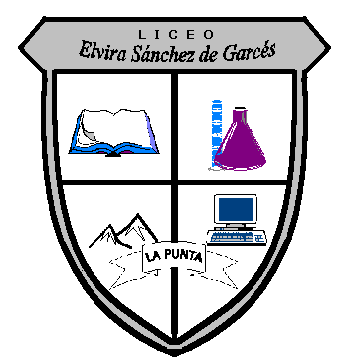 Nivel De Exigencia                         60%Liceo Elvira Sánchez de GarcésLa PuntaUnidad: Funciones.Fecha: 27/ 03/ 2020GUIA  DE  MATEMATICA ( 3° Y 4° MEDIOS )GUIA  DE  MATEMATICA ( 3° Y 4° MEDIOS )GUIA  DE  MATEMATICA ( 3° Y 4° MEDIOS )Nivel De Exigencia                         60%Liceo Elvira Sánchez de GarcésLa PuntaUnidad: Funciones.Fecha: 27/ 03/ 2020ASIGNATURA: LIMITES, DERIVADAS E INTEGRALES ASIGNATURA: LIMITES, DERIVADAS E INTEGRALES ASIGNATURA: LIMITES, DERIVADAS E INTEGRALES Nivel De Exigencia                         60%Liceo Elvira Sánchez de GarcésLa PuntaUnidad: Funciones.Fecha: 27/ 03/ 2020Nombre alumno(a):Nivel De Exigencia                         60%Liceo Elvira Sánchez de GarcésLa PuntaUnidad: Funciones.Fecha: 27/ 03/ 2020Puntaje Ideal:54 PuntosPuntaje estudiante:NOTA:Prof. Mario L. Cisterna BahamondeObjetivo De Aprendizaje: Resolver problemas asociados a dominio y recorrido de funciones reales en diversos contextos.Objetivo De Aprendizaje: Resolver problemas asociados a dominio y recorrido de funciones reales en diversos contextos.Objetivo De Aprendizaje: Resolver problemas asociados a dominio y recorrido de funciones reales en diversos contextos.